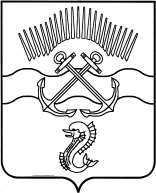 Администрация закрытого административно-территориального образования города Заозерска Мурманской области Управление  образования Администрации ЗАТО г. Заозерскамуниципальное дошкольное образовательное учреждение детский сад комбинированного вида № 2 «Радуга» (ДОУ № 2)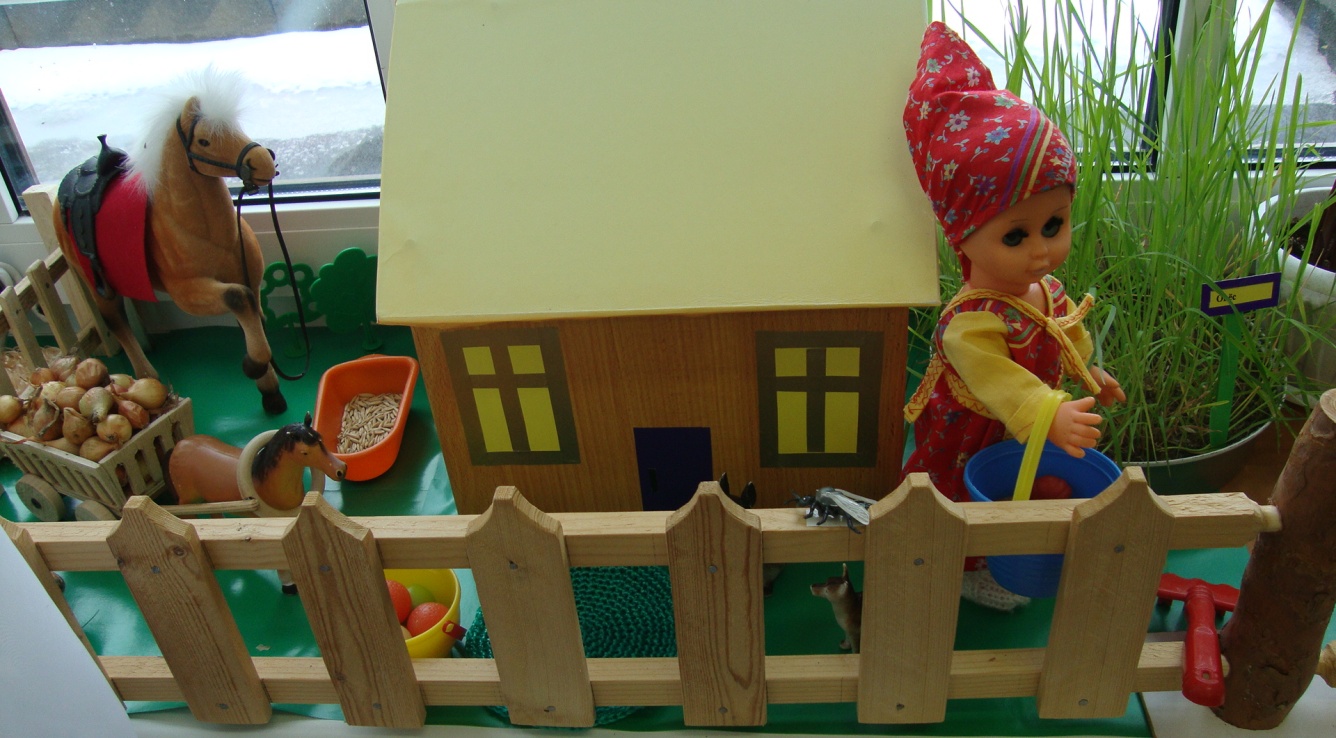 Проект «Огород на подоконнике» подготовила педагог Мунтян О.В.Цель:Обобщить и расширить знания дошкольников о том, как ухаживать за огородом в комнатных условиях; привлечь к работе проекта как можно больше детей и родителей.Задачи:1. Учить детей ухаживать за растениями в комнатных условиях.2. Обобщать представление детей о необходимости света, тепла, влаги почвы для роста растений.3. Развивать познавательные и творческие способности.4. Воспитывать бережное отношение к своему труду.Проектная идея. Создать в группе для детей с ТНР  огород на подоконнике.Участники проекта. Дети подготовительной группы, родители и педагоги.Работа с родителями:1.Провести  консультацию «Участие в проекте «Огород на подоконнике».2.Предложить родителям приобрести для проведения проекта – кашпо, землю, семена для посадки.3.Домашнее задание – с детьми вырастить зеленый лук у себя дома на подоконнике, составить рассказ о том, как ухаживали за луком.Ожидаемые результаты:1. Дети научатся ухаживать за растениями и познакомятся с условиями их содержания, будут учиться подмечать красоту растительного мира. 2.У детей сформируются знания о росте растений в комнатных условиях.Способы оценки. Опыты, наблюдения, беседы.Проект рассчитан на 10 недель.1 ЭТАП – подготовительный ( 2 недели )В группе детского сада разбили огород на подоконнике. Изготовили таблицы-указатели с названиями растений. Подобрали художественную литературу: поговорки, стихи, сказки, загадки об овощах. Оборудовали лабораторию «Огородные науки».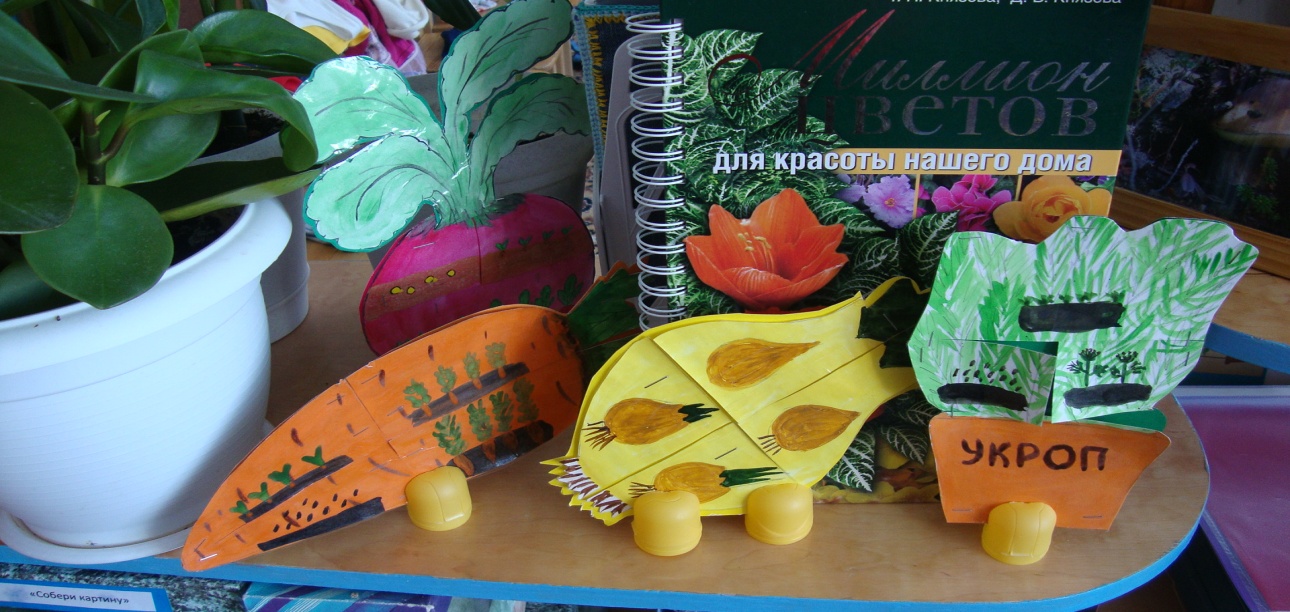   2 ЭТАП – исследовательский (6 недель)Дети наблюдали за ростом растений. Устанавливали связи: растения - земля, растения - вода, растения - человек. Результаты фиксировали в альбоме. В процессе работы дети познакомились с художественной литературой об овощах: поговорки, стихи, сказки, загадки. Рассматривали иллюстрации, картины. Проводились занятия, дидактические игры, беседы.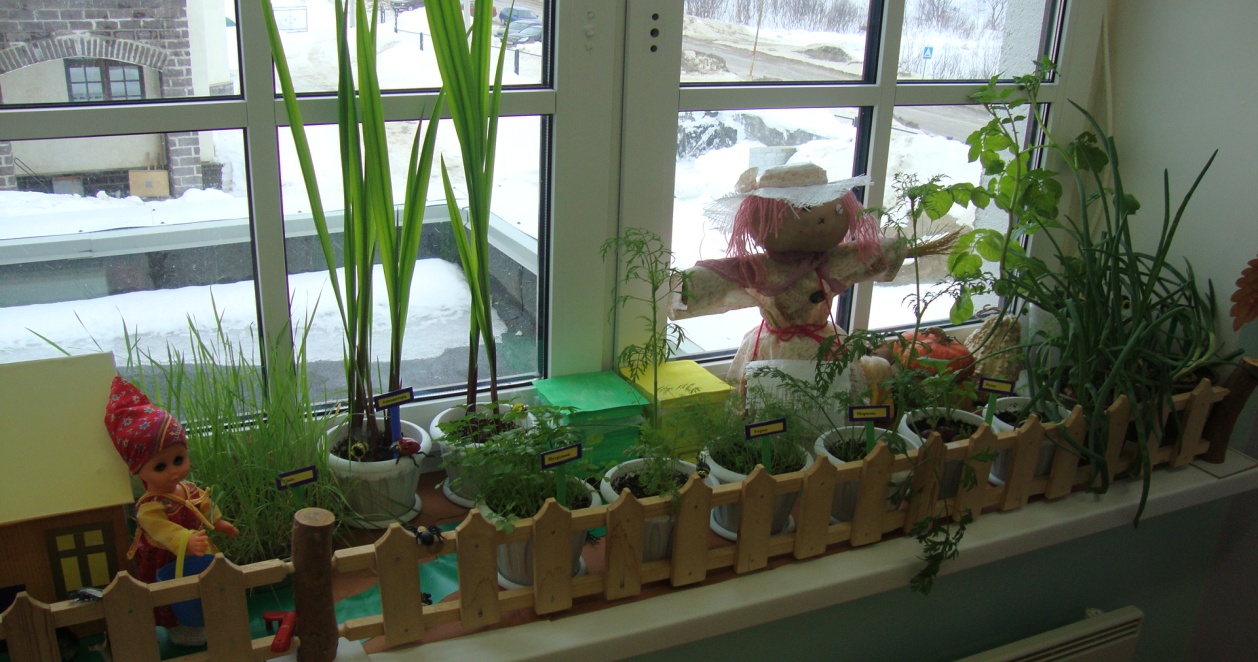 3 ЭТАП - заключительный (2 недели)Проводили анализ и обобщение результатов, полученных в процессе  деятельности детей. Оформили выставку рисунков «От семени к ростку». Провели развлечение для детей «Овощи с нашей грядки», где дети представили на обозрение  свои  рассказы о том, как они вырастили лучок, укроп, огуречную рассаду, на своем подоконнике в группе. Провели конкурс «Угадай название овоща». Изготовили книжки – малышки «Чудо огород», «Витаминка».Организационная деятельность.1. Подобрать художественную литературу, иллюстрированный материал по данной теме.2. Подобрать материал и оборудование для опытно - экспериментальной деятельности.План реализации проекта.  Подготовительный этапСбор художественной литературы: стихи, загадки, пословицы, поговорки, рассказы, сказки про овощи, экологические сказки. Консультация для родителей «Участвуем в проекте «Зимний огород на подоконнике». Приобретение необходимого оборудования (кашпо, земля, удобрения, семена). Разбивка огорода на подоконнике. Изготовление табличек - указателей с названиями растений. 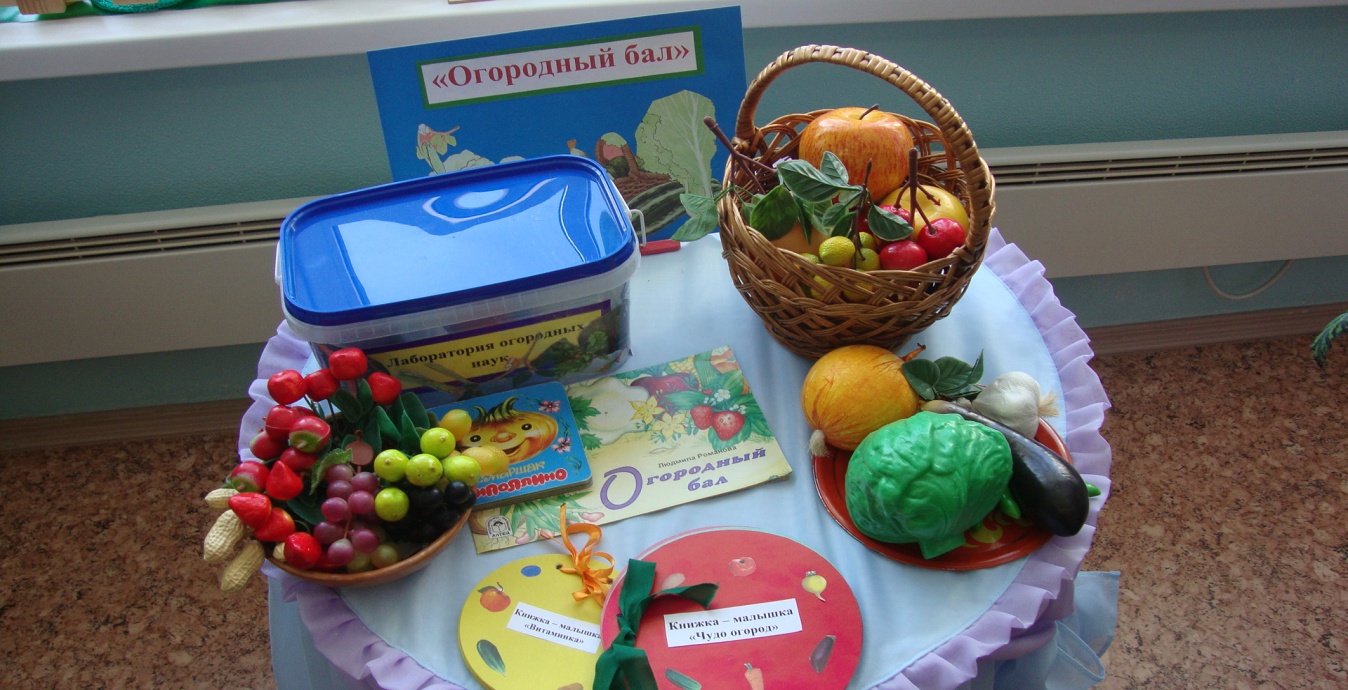 Исследовательский этап Рассматривание семян (укропа, петрушки, овёса), посадка семян и рассады. Опытно-экспериментальная деятельность: «Строение растений», «Условия, необходимые для жизни растений», «Размножение, рост, развитие растений».Занятия с детьми: «В мире растений», «Все начинается с семечка», «Посев семян», «Первые всходы». Проведение дидактических игр «Узнай на ощупь», «Узнай на вкус», «От какого овоща эта часть?».Разучивание с детьми стихов, загадок, поговорок о растениях. Рассматривание иллюстраций, картин с изображением овощей (сравнить их по цвету, форме, размеру, вкусу). Беседы о том, как выращивают овощи на огороде. Заключительный этап Подведение итогов реализации проекта. Оформление выставки рисунков детей «От семечки к ростку». Развлечение «Овощи с нашей грядки». Проведение конкурса «Угадай название овоща». Совместное чаепитие детей, родителей и воспитателей группы. 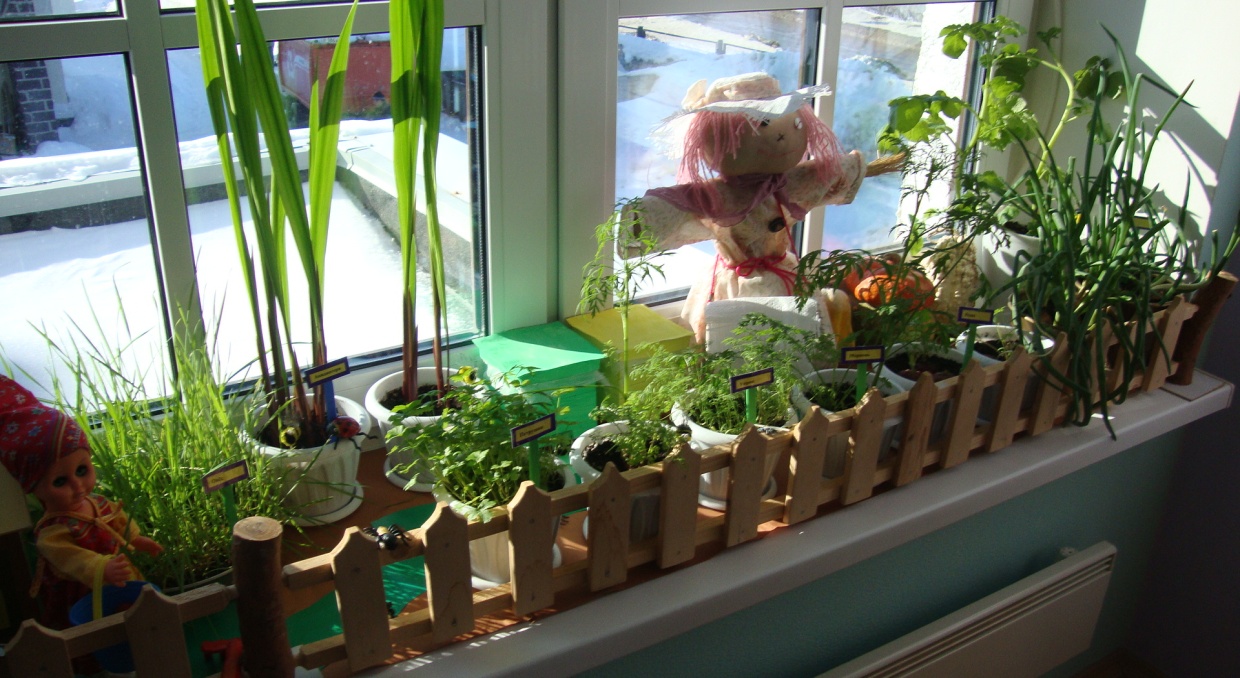 План экспериментальной деятельностиЗемляНазвание мероприятия: Узнаем какая земля.Цель: Выявить свойства земли: имеет вес, черного цвета, сыпетсяМатериал, оборудование: земля в контейнерахВодаНазвание мероприятия:  Вода и растенияЦель: Выявить насколько вода необходима для роста растенийМатериал, оборудование: 2 контейнера с землей и проросшими ростками (один поливают регулярно, второй не поливается совсем)СолнцеНазвание мероприятия:  Солнце и растенияЦель: Определить роль солнца в жизни растенийМатериал, оборудование: 2 контейнера с землей и проросшими ростками (один стоит на солнышке, другой поместили в темную комнату)ЧеловекНазвание мероприятия:  Человек и растенияЦель: Выявить насколько растения нуждаются в уходе человекаМатериал, оборудование: 2 контейнера с землей и ростками ( один контейнер дети поливают, рыхлят землю, выбирают солнечное место, другой не поливают, не рыхлят землю, поставили в темное место)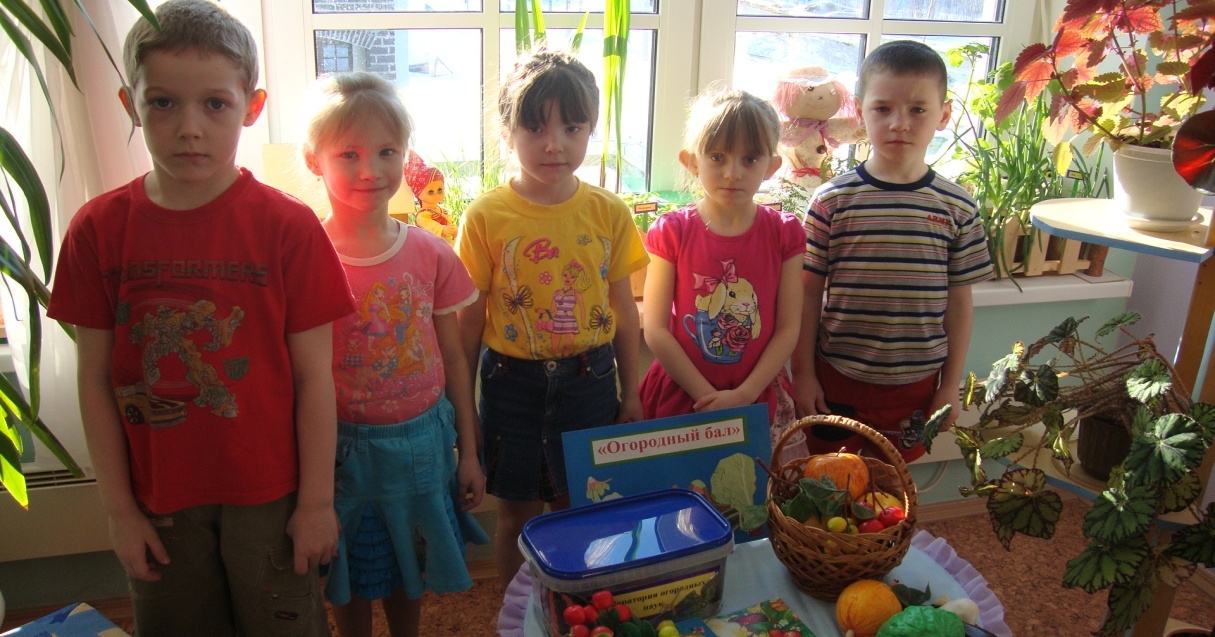 